Website Banner In support of the CAN campaign, place the CAN banner seen below on your website homepage.  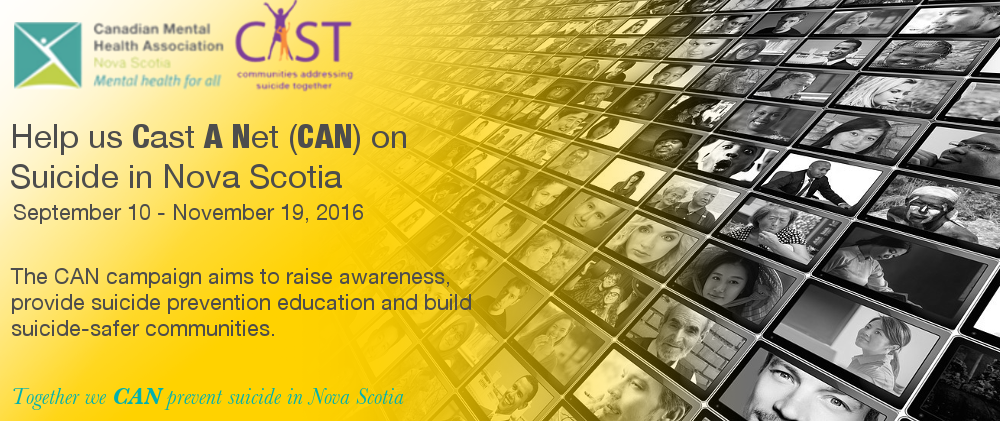 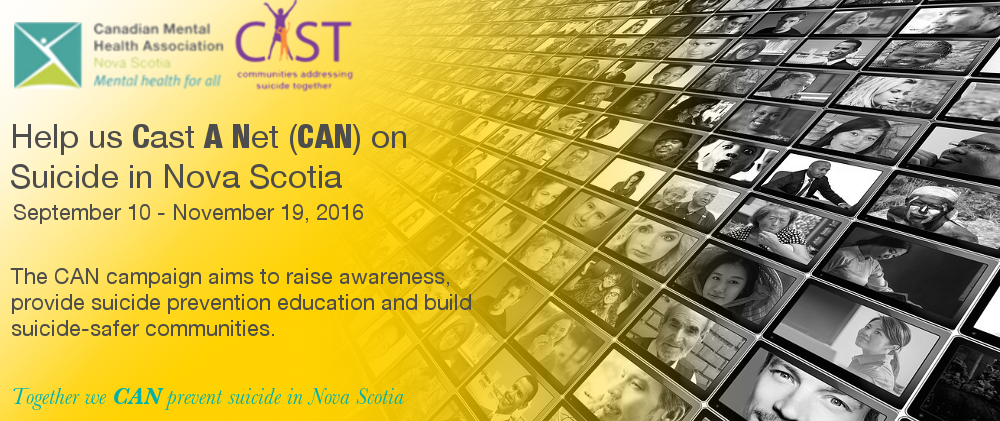 